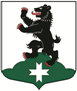 МУНИЦИПАЛЬНОЕ ОБРАЗОВАНИЕБУГРОВСКОЕ СЕЛЬСКОЕ ПОСЕЛЕНИЕВСЕВОЛОЖСКОГО МУНИЦИПАЛЬНОГО РАЙОНАЛЕНИНГРАДСКОЙ ОБЛАСТИСОВЕТ ДЕПУТАТОВРЕШЕНИЕот 13.11.2019			                     					№24      п. БугрыОб утверждении суммы компенсационной выплаты, связанной с осуществлением депутатской деятельности 	В соответствии с Федеральным законом от 06.10.2003 №131-ФЗ «Об общих принципах организации местного самоуправления в Российской Федерации», Уставом муниципального образования «Бугровское сельское поселение», решением совета депутатов МО «Бугровское сельское поселение» от 13.11.2019 № 23 «Об утверждении Положения о порядке компенсационных выплат, связанных с осуществлением депутатской деятельности», совет депутатов принял РЕШЕНИЕ:1. Утвердить сумму компенсационной выплаты, связанную с осуществлением депутатской деятельности депутатам четвертого созыва, в сумме 10 000 (десять тысяч) рублей в месяц.2. Настоящее решение вступает в силу с 1 января 2020 года3. Контроль за исполнением настоящего решения возложить на комиссию по бюджету, финансам, налоговой политике и экономическим вопросам.Глава муниципального образования 		         	          	Г.И. Шорохов